Division 12 					        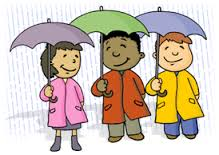 April NewsletterDear Parents;It’s April!  Where has the time gone?  April showers bring May flowers…although I wonder what April sunshine brings. Here’s What We Are Studying:Please contact me at school if you have any questions.  Have a great week!Sincerely,Mrs. C. Hartman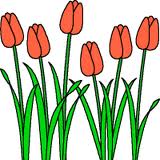 Math:We are working on shapes and 3D objects this week.  The week of April 11th is Math Week at LME.  We will be estimating and problem solving.  After that we will return to addition and subtraction, using numbers to 20.Theme:In April we will continue our look at Spring and the seasons.  We will also be looking at plants and the environment.  We have a field trip coming up to Bridal Veil Falls, to celebrate Earth Day.  We would love to have parents join us for the hike.  Proper Footwear: With the warm weather brings Spring and Summer clothing.  The temptation for many students is to wear flip flops to school.  It is important that the children have proper footwear at school.  Even on days when we do not have gym, we may be going on the school wide run or other outdoor activities, and flip flops are not safe for these type of activities.  Please see attached note for the upcoming Open House and Parent Teacher InterviewsDates to Remember:April 7th			Report Cards go homeApril 8th			Early Dismissal 12:00April 8th			Open House and Parent Teacher InterviewsApril 21st			Bridal Veil Falls – Earth Day Field TripApril 25th			No School for Students – Curriculum Implementation Day